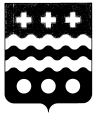 АДМИНИСТРАЦИЯ МОЛОКОВСКОГО муниципального округаТВЕРСКОЙ ОБЛАСТИПОСТАНОВЛЕНИЕВ соответствии с Жилищным кодексом РФ, Федеральным законом от 2 мая 2006 года № 59 - ФЗ "О порядке рассмотрения обращений граждан Российской Федерации", Федеральным законом от 6 октября 2003 года № 131 - ФЗ " Об общих принципах организации местного самоуправления в Российской Федерации" Администрация  Молоковского муниципального округа Тверской области п о с т а н о в л я е т:Внести  в Административный регламент по предоставлению муниципальной услуги «Предоставление информации, предусмотренной Жилищным кодексом Российской Федерации, в сфере управления многоквартирными домами», утвержденный постановлением Администрации Молоковского муниципального округа Тверской области от 24.11.2022г № 326 (далее - Регламент) следующие  изменения:1.1.Нормы абз.4 п.2.11 исключить из текста Регламента 1.2. Исключить из п. 5.2 Регламента текст:«Жалобы на решения и действия (бездействие) органов государственной власти, многофункционального центра подаются учредителю многофункционального центра или должностному лицу, уполномоченному нормативным правовым актом субъекта РФ. Жалобы на решения и действия(бездействие) работников организаций, предусмотренных частью 1.1 статьи 16 Федерального закона, подаются руководителям  этих организаций.».2. Контроль за исполнением настоящего постановления оставляю за собой.3. Настоящее постановление вступает в силу после его официального опубликования.26.12.2022 г.        пгт  Молоково            №  377-14О внесении изменений в Административный регламент по предоставлению муниципальной услуги «Предоставление информации, предусмотренной Жилищным кодексом Российской Федерации, в сфере управления многоквартирными домами», утвержденный постановлением Администрации Молоковского муниципального округа Тверской области от 24.11.2022г № 326Глава Молоковского муниципального округаА.П. Ефименко